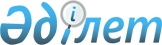 "2019-2021 жылдарға арналған облыстық бюджет туралы" Қызылорда облыстық мәслихатының 2018 жылғы 12 желтоқсандағы № 271 шешіміне өзгерістер мен толықтыру енгізу туралы"
					
			Мерзімі біткен
			
			
		
					Қызылорда облыстық мәслихатының 2019 жылғы 19 тамыздағы № 338 шешімі. Қызылорда облысының Әділет департаментінде 2019 жылғы 20 тамызда № 6896 болып тіркелді. Мерзімі біткендіктен қолданыс тоқтатылды
      "Қазақстан Республикасының Бюджет кодексі" Қазақстан Республикасының 2008 жылғы 4 желтоқсандағы кодексінің 106-бабының 4-тармағына, "Қазақстан Республикасындағы жергілікті мемлекеттік басқару және өзін-өзі басқару туралы" Қазақстан Республикасының 2001 жылғы 23 қаңтардағы Заңының 6-бабының 1-тармағының 1) тармақшасына сәйкес Қызылорда облыстық мәслихаты ШЕШІМ ҚАБЫЛДАДЫ:
      1. "2019-2021 жылдарға арналған облыстық бюджет туралы" Қызылорда облыстық мәслихатының 2018 жылғы 12 желтоқсандағы № 271 шешіміне (нормативтік құқықтық актілерді мемлекеттік тіркеу тізілімінде 6563 нөмірімен тіркелген, 2018 жылғы 27 желтоқсанда Қазақстан Республикасының нормативтік құқықтық актілерінің эталондық бақылау банкінде жарияланған) мынадай өзгерістер мен толықтыру енгізілсін:
      1-тармақ жаңа редакцияда жазылсын:
       "1. 2019-2021 жылдарға арналған облыстық бюджет тиісінше 1, 2 және 3-қосымшаларға сәйкес, оның ішінде 2019 жылға мынадай көлемдерде бекітілсін:
      1) кірістер – 249 861 438,7 мың теңге, оның ішінде:
      салықтық түсімдер – 20 205 557,5 мың теңге;
      салықтық емес түсімдер – 3 548 857,8 мың теңге;
      негізгі капиталды сатудан түсетін түсімдер – 15 000,0 мың теңге;
      трансферттер түсімі – 226 092 023,4 мың теңге;
      2) шығындар – 246 304 876,4 мың теңге;
      3) таза бюджеттік кредиттеу – 10 788 187,9 мың теңге;
      бюджеттік кредиттер – 13 744 752,0 мың теңге;
      бюджеттік кредиттерді өтеу – 2 956 564,1 мың теңге;
      4) қаржы активтерімен операциялар бойынша сальдо – 3 650 196,0 мың теңге;
      қаржы активтерін сатып алу – 3 650 196,0 мың теңге;
      мемлекеттің қаржы активтерін сатудан түсетін түсімдер – 0;
      5) бюджет тапшылығы (профициті) – -10 881 821,6 мың теңге;
      6) бюджет тапшылығын қаржыландыру (профицитін пайдалану) – 10 881 821,6 мың теңге.
      жаңа мазмұндағы 10-3 тармақпен толықтырылсын:
      "10-3. Қызылорда қаласы бюджетіне 2019 жылы облыстық бюджеттен облыстың энергетика және тұрғын-үй коммуналдық шаруашылық басқармасына берілген кейбір нысаналы даму трансферттерді алып тастап, сол қаржыларды қаланың өз бюджет есебінен жабу.";
      аталған шешімнің 1-қосымшасы осы шешімнің қосымшасына сәйкес жаңа редакцияда жазылсын.
      2. Осы шешім 2019 жылғы 1 қаңтардан бастап қолданысқа енгізіледі және ресми жариялауға жатады. 2019 жылға арналған облыстық бюджет
					© 2012. Қазақстан Республикасы Әділет министрлігінің «Қазақстан Республикасының Заңнама және құқықтық ақпарат институты» ШЖҚ РМК
				
      Қызылорда облыстық мәслихатыныңкезектен тыс 35-сессиясының төрағасы,облыстық мәслихат хатшысы

Н. Байқадамов
Қызылорда облыстық мәслихатының 2019 жылғы "19" тамыздағы 35-сессиясының № 338 шешіміне қосымшаҚызылорда облыстық мәслихатының 2018 жылғы "12" желтоқсандағы 25-сессиясының № 271 шешіміне 1-қосымша
Санаты 
Санаты 
Санаты 
Санаты 
Сомасы, мың теңге
Сыныбы 
Сыныбы 
Сыныбы 
Сомасы, мың теңге
Iшкi сыныбы 
Iшкi сыныбы 
Сомасы, мың теңге
Атауы 
Сомасы, мың теңге
1. Кірістер
249 861 438,7
1
Салықтық түсімдер
20 205 557,5
01
Табыс салығы
4 870 600,0
2
Жеке табыс салығы
4 870 600,0
03
Әлеуметтiк салық
4 681 801,0
1
Әлеуметтік салық
4 681 801,0
05
Тауарларға, жұмыстарға және қызметтерге салынатын ішкі салықтар
10 653 156,5
3
Табиғи және басқа да ресурстарды пайдаланғаны үшiн түсетiн түсiмдер
10 582 056,6
4
Кәсiпкерлiк және кәсiби қызметтi жүргiзгенi үшiн алынатын алымдар
71 099,9
2
Салықтық емес түсiмдер
3 548 857,8
01
Мемлекеттік меншіктен түсетін кірістер
127 241,7
1
Мемлекеттік кәсіпорындардың таза кірісі бөлігінің түсімдері
39 639,7
5
Мемлекет меншігіндегі мүлікті жалға беруден түсетін кірістер
34 000,0
7
Мемлекеттік бюджеттен берілген кредиттер бойынша сыйақылар
53 602,0
03
Мемлекеттік бюджеттен қаржыландырылатын мемлекеттік мекемелер ұйымдастыратын мемлекеттік сатып алуды өткізуден түсетін ақша түсімдері
57,0
1
Мемлекеттік бюджеттен қаржыландырылатын мемлекеттік мекемелер ұйымдастыратын мемлекеттік сатып алуды өткізуден түсетін ақша түсімдері
57,0
04
Мемлекеттік бюджеттен қаржыландырылатын, сондай-ақ Қазақстан Республикасы Ұлттық Банкінің бюджетінен (шығыстар сметасынан) қамтылатын және қаржыландырылатын мемлекеттік мекемелер салатын айыппұлдар, өсімпұлдар, санкциялар, өндіріп алулар
615 004,9
1
Мұнай секторы ұйымдарынан түсетін түсімдерді қоспағанда, мемлекеттік бюджеттен қаржыландырылатын, сондай-ақ Қазақстан Республикасы Ұлттық Банкінің бюджетінен (шығыстар сметасынан) қамтылатын және қаржыландырылатын мемлекеттік мекемелер салатын айыппұлдар, өсімпұлдар, санкциялар, өндіріп алулар
615 004,9
06
Басқа да салықтық емес түсiмдер
2 806 554,2
1
Басқа да салықтық емес түсiмдер
2 806 554,2
3
Негізгі капиталды сатудан түсетін түсімдер
15 000,0
01
Мемлекеттік мекемелерге бекітілген мемлекеттік мүлікті сату
15 000,0
1
Мемлекеттік мекемелерге бекітілген мемлекеттік мүлікті сату
15 000,0
4
Трансферттердің түсімдері
226 092 023,4
01
Төмен тұрған мемлекеттiк басқару органдарынан трансферттер
3 864 957,4
2
Аудандық (қалалық) бюджеттерден трансферттер
3 864 957,4
02
Мемлекеттiк басқарудың жоғары тұрған органдарынан түсетiн трансферттер
222 227 066,0
1
Республикалық бюджеттен түсетiн трансферттер
222 227 066,0
Функционалдық топ
Функционалдық топ
Функционалдық топ
Функционалдық топ
Бюджеттік бағдарламалардың әкімшісі
Бюджеттік бағдарламалардың әкімшісі
Бюджеттік бағдарламалардың әкімшісі
Бағдарлама
Бағдарлама
Атауы
2. Шығындар 
246 304 876,4
01
Жалпы сипаттағы мемлекеттiк қызметтер 
5 146 804,9
110
Облыс мәслихатының аппараты
63 695,0
001
Облыс мәслихатының қызметін қамтамасыз ету жөніндегі қызметтер
63 695,0
120
Облыс әкімінің аппараты
2 172 953,0
001
Облыс әкімінің қызметін қамтамасыз ету жөніндегі қызметтер
1 790 177,0
007
Ведомстволық бағыныстағы мемлекеттік мекемелер мен ұйымдардың күрделі шығыстары
235 876,0
009
Аудандық маңызы бар қалалардың, ауылдардың, кенттердің, ауылдық округтердің әкімдерін сайлауды қамтамасыз ету және өткізу
19 021,0
013
Облыс Қазақстан халқы Ассамблеясының қызметін қамтамасыз ету
127 879,0
257
Облыстың қаржы басқармасы
1 920 815,0
001
Жергілікті бюджетті атқару және коммуналдық меншікті басқару саласындағы мемлекеттік саясатты іске асыру жөніндегі қызметтер
114 423,0
009
Жекешелендіру, коммуналдық меншікті басқару, жекешелендіруден кейінгі қызмет және осыған байланысты дауларды реттеу
1 140,0
113
Жергілікті бюджеттерден берілетін ағымдағы нысаналы трансферттер 
1 805 252,0
258
Облыстың экономика және бюджеттік жоспарлау басқармасы
357 064,0
001
Экономикалық саясатты, мемлекеттік жоспарлау жүйесін қалыптастыру мен дамыту саласындағы мемлекеттік саясатты іске асыру жөніндегі қызметтер
168 906,0
061
Бюджеттік инвестициялар және мемлекеттік-жекешелік әріптестік, оның ішінде концессия мәселелері жөніндегі құжаттаманы сараптау және бағалау
163 765,0
113
Жергілікті бюджеттерден берілетін ағымдағы нысаналы трансферттер 
24 393,0
263
Облыстың ішкі саясат басқармасы
136 202,0
078
Өңірде діни ахуалды зерделеу және талдау
136 202,0
282
Облыстың тексеру комиссиясы
233 017,0
001
Облыстың тексеру комиссиясының қызметін қамтамасыз ету жөніндегі қызметтер 
207 837,0
003
Мемлекеттік органның күрделі шығыстары
25 180,0
288
Облыстың құрылыс, сәулет және қала құрылысы басқармасы
10 774,6
061
Мемлекеттік органдардың объектілерін дамыту
10 774,6
289
Облыстың кәсіпкерлік және туризм басқармасы
129 133,3
001
Жергілікті деңгейде кәсіпкерлік пен туризмді дамыту саласындағы мемлекеттік саясатты іске асыру жөніндегі қызметтер
129 133,3
718
Облыстың мемлекеттік сатып алу басқармасы
63 120,0
001
Жергілікті деңгейде мемлекеттік сатып алуды басқару саласындағы мемлекеттік саясатты іске асыру жөніндегі қызметтер 
63 120,0
730
Қазақстан Республикасы Президентінің "Байқоныр" кешеніндегі арнаулы өкілінің қызметін қамтамасыз ету басқармасы
60 031,0
001
Қазақстан Республикасы Президентінің "Байқоныр" кешеніндегі арнаулы өкілінің қызметін қамтамасыз ету жөніндегі қызметтер
53 127,0
004
Мемлекеттік органның күрделі шығыстары
6 904,0
02
Қорғаныс
1 370 339,1
296
Облыстың жұмылдыру дайындығы басқармасы
1 370 339,1
001
Жергілікті деңгейде жұмылдыру дайындығы саласындағы мемлекеттік саясатты іске асыру жөніндегі қызметтер
70 712,0
003
Жалпыға бірдей әскери міндетті атқару шеңберіндегі іс-шаралар
42 743,0
005
Облыстық ауқымдағы жұмылдыру дайындығы және жұмылдыру
87 022,0
007
Аумақтық қорғанысты дайындау және облыстық ауқымдағы аумақтық қорғанысы
189 113,0
009
Мемлекеттік органның күрделі шығыстары
13 321,5
014
Облыстық ауқымдағы төтенше жағдайлардың алдын алу және жою
967 427,6
03
Қоғамдық тәртіп, қауіпсіздік, құқықтық, сот, қылмыстық-атқару қызметі
6 967 626,0
252
Облыстық бюджеттен қаржыландырылатын атқарушы ішкі істер органы
6 370 952,5
001
Облыс аумағында қоғамдық тәртіпті және қауіпсіздікті сақтауды қамтамасыз ету саласындағы мемлекеттік саясатты іске асыру жөніндегі қызметтер
5 525 406,8
003
Қоғамдық тәртіпті қорғауға қатысатын азаматтарды көтермелеу 
2 917,0
006
Мемлекеттік органның күрделі шығыстары
842 628,7
288
Облыстың құрылыс, сәулет және қала құрылысы басқармасы
596 673,5
053
Қоғамдық тәртіп және қауіпсіздік объектілерін салу
596 673,5
04
Бiлiм беру
29 542 097,7
120
Облыс әкімінің аппараты
14 250,0
019
Сайлау процесіне қатысушыларды оқыту
14 250,0
253
Облыстың денсаулық сақтау басқармасы
653 901,0
003
Кадрлардың біліктілігін арттыру және оларды қайта даярлау
118 594,0
043
Техникалық және кәсіптік, орта білімнен кейінгі білім беру ұйымдарында мамандар даярлау
486 645,0
057
Жоғары, жоғары оқу орнынан кейінгі білімі бар мамандар даярлау және білім алушыларға әлеуметтік қолдау көрсету
48 662,0
261
Облыстың білім басқармасы
22 620 652,4
001
Жергілікті деңгейде білім беру саласындағы мемлекеттік саясатты іске асыру жөніндегі қызметтер
223 543,0
003
Арнайы білім беретін оқу бағдарламалары бойынша жалпы білім беру
1 009 372,0
004
Облыстық мемлекеттік білім беру мекемелерінде білім беру жүйесін ақпараттандыру
11 987,0
005
Облыстық мемлекеттік білім беру мекемелер үшін оқулықтар мен оқу-әдiстемелiк кешендерді сатып алу және жеткізу
16 669,2
006
Мамандандырылған білім беру ұйымдарында дарынды балаларға жалпы білім беру
1 158 232,0
007
Облыстық ауқымда мектеп олимпиадаларын, мектептен тыс іс-шараларды және конкурстар өткізу
543 756,4
012
Дамуында проблемалары бар балалар мен жасөспірімдердің оңалту және әлеуметтік бейімдеу
325 201,0
019
Облыстық мемлекеттік білім беру мекемелеріне жұмыстағы жоғары көрсеткіштері үшін гранттар беру
17 091,0
024
Техникалық және кәсіптік білім беру ұйымдарында мамандар даярлау
3 526 566,0
025
Орта білімнен кейінгі білім беру ұйымдарында мамандар даярлау
2 754 412,0
027
Мектепке дейінгі білім беру ұйымдарында мемлекеттік білім беру тапсырыстарын іске асыруға аудандардың (облыстық маңызы бар қалалардың) бюджеттеріне берілетін ағымдағы нысаналы трансферттер
1 542 800,0
029
Әдістемелік жұмыс
141 353,0
052
Нәтижелі жұмыспен қамтуды және жаппай кәсіпкерлікті дамытудың 2017 – 2021 жылдарға арналған "Еңбек" мемлекеттік бағдарламасы шеңберінде кадрлардың біліктілігін арттыру, даярлау және қайта даярлау"
1 704 016,0
053
Аудандардың (облыстық маңызы бар қалалардың) бюджеттеріне орта білім беру ұйымдарын жан басына шаққандағы қаржыландыруды сынақтан өткізуге берілетін ағымдағы нысаналы трансферттер
117 044,0
057
Жоғары, жоғары оқу орынан кейнгі білімі бар мамандар даярлау және білім алушыларға әлеуметтік қолдау көрсету 
111 420,0
067
Ведомстволық бағыныстағы мемлекеттік мекемелер мен ұйымдардың күрделі шығыстары
28 057,0
078
Аудандар (облыстық маңызы бар қалалар) бюджеттеріне бастауыш, негізгі және жалпы орта білім беру ұйымдарының мұғалімдері мен педагог-психологтарының еңбегіне ақы төлеуді ұлғайтуға берілетін ағымдағы нысаналы трансферттер
7 135 231,0
113
Жергілікті бюджеттерден берілетін ағымдағы нысаналы трансферттер
2 253 901,8
285
Облыстың дене шынықтыру және спорт басқармасы
3 910 309,8
006
Балалар мен жасөспірімдерге спорт бойынша қосымша білім беру
3 453 135,8
007
Мамандандырылған бiлiм беру ұйымдарында спорттағы дарынды балаларға жалпы бiлiм беру
457 174,0
288
Облыстың құрылыс, сәулет және қала құрылысы басқармасы
2 342 984,5
011
Мектепке дейiнгi тәрбие және оқыту объектілерін салу және реконструкциялау
147 275,2
012
Бастауыш, негізгі орта және жалпы орта білім беру объектілерін салу және реконструкциялау
2 067 319,3
069
Қосымша білім беру объектілерін салу және реконструкциялау
128 390,0
05
Денсаулық сақтау
11 282 402,5
253
Облыстың денсаулық сақтау басқармасы
6 535 598,1
001
Жергілікті деңгейде денсаулық сақтау саласындағы мемлекеттік саясатты іске асыру жөніндегі қызметтер
201 829,7
006
Ана мен баланы қорғау жөніндегі көрсетілетін қызметтер
181 454,0
007
Салауатты өмір салтын насихаттау
203 448,0
008
Қазақстан Республикасында ЖИТС-тің алдын алу және оған қарсы күрес жөніндегі іс-шараларды іске асыру
158 871,0
016
Азаматтарды елді мекеннен тыс жерлерде емделу үшін тегін және жеңілдетілген жол жүрумен қамтамасыз ету
49 307,0
018
Денсаулық сақтау саласындағы ақпараттық талдамалық қызметтер
24 856,0
027
Халыққа иммундық профилактика жүргізу үшін вакциналарды және басқа медициналық иммундық биологиялық препараттарды орталықтандырылған сатып алу және сақтау
1 796 889,0
029
Облыстық арнайы медициналық жабдықтау базалары
37 331,0
033
Медициналық денсаулық сақтау ұйымдарының күрделі шығыстары
3 111 781,0
039
Республикалық бюджет қаражаты есебінен көрсетілетін көмекті қоспағанда ауылдық денсаулық сақтау субъектілерінің амбулаториялық-емханалық қызметтерді және медициналық қызметтерді көрсетуі және Сall-орталықтардың қызмет көрсетуі
384 788,4
041
Облыстардың жергілікті өкілдік органдарының шешімі бойынша тегін медициналық көмектің кепілдендірілген көлемін қосымша қамтамасыз ету
384 908,0
042
Медициналық ұйымның сот шешімі негізінде жүзеге асырылатын жыныстық құмарлықты төмендетуге арналған іс-шараларды жүргізу
135,0
288
Облыстың құрылыс, сәулет және қала құрылысы басқармасы
4 746 804,4
038
Деңсаулық сақтау объектілерін салу және реконструкциялау
4 746 804,4
06
Әлеуметтiк көмек және әлеуметтiк қамсыздандыру
23 309 571,0
256
Облыстың жұмыспен қамтуды үйлестіру және әлеуметтік бағдарламалар басқармасы
22 974 450,6
001
Жергілікті деңгейде жұмыспен қамтуды қамтамасыз ету және халық үшін әлеуметтік бағдарламаларды іске асыру саласында мемлекеттік саясатты іске асыру жөніндегі қызметтер
122 035,2
002
Жалпы үлгідегі медициналық-әлеуметтік мекемелерде (ұйымдарда), арнаулы әлеуметтік қызметтер көрсету орталықтарында, әлеуметтік қызмет көрсету орталықтарында қарттар мен мүгедектерге арнаулы әлеуметтік қызметтер көрсету
319 247,0
003
Мүгедектерге әлеуметтік қолдау
894 985,9
007
Мемлекеттік органның күрделі шығыстары
5 565,0
013
Психоневрологиялық медициналық-әлеуметтік мекемелерде (ұйымдарда), арнаулы әлеуметтік қызметтер көрсету орталықтарында, әлеуметтік қызмет көрсету орталықтарында психоневрологиялық аурулармен ауыратын мүгедектер үшін арнаулы әлеуметтік қызметтер көрсету
910 248,1
014
Оңалту орталықтарында қарттарға, мүгедектерге, оның ішінде мүгедек балаларға арнаулы әлеуметтік қызметтер көрсету 
513 659,8
015
Балалар психоневрологиялық медициналық-әлеуметтік мекемелерінде (ұйымдарда), арнаулы әлеуметтік қызметтер көрсету орталықтарында, әлеуметтік қызмет көрсету орталықтарында психоневрологиялық патологиялары бар мүгедек балалар үшін арнаулы әлеуметтік қызметтер көрсету
402 565,0
018
Үкіметтік емес ұйымдарда мемлекеттік әлеуметтік тапсырысты орналастыру
270 632,0
019
Нәтижелі жұмыспен қамтуды және жаппай кәсіпкерлікті дамытудың 2017 – 2021 жылдарға арналған "Еңбек" мемлекеттік бағдарламасы шеңберінде еңбек нарығын дамытуға бағытталған, ағымдағы іс-шараларды іске асыру"
3 499,0
037
Аудандық (облыстық маңызы бар қалалардың) бюджеттеріне Нәтижелі жұмыспен қамтуды және жаппай кәсіпкерлікті дамытудың 2017 – 2021 жылдарға арналған "Еңбек" мемлекеттік бағдарламасы шеңберінде еңбек нарығын дамытуға бағытталған іс-шараларды іске асыруға берілетін ағымдағы нысаналы трансферттер"
4 250 162,0
045
Аудандық (облыстық маңызы бар қалалардың) бюджеттеріне Қазақстан Республикасында мүгедектердің құқықтарын қамтамасыз ету және өмір сүру сапасын жақсартуға берілетін ағымдағы нысаналы трансферттер
420 102,8
046
Қазақстан Республикасында мүгедектердің құқықтарын қамтамасыз ету және өмір сүру сапасын жақсарту 
8 495,0
049
Аудандық (облыстық маңызы бар қалалардың) бюджеттеріне мемлекеттік атаулы әлеуметтік көмек төлеуге берілетін ағымдағы нысаналы трансферттер
13 506 425,0
053
Кохлеарлық импланттарға дәлдеп сөйлеу процессорларын ауыстыру және келтіру бойынша қызмет көрсету
21 525,0
055
Аудандық (облыстық маңызы бар қалалардың) бюджеттеріне мүгедектерді жұмысқа орналастыру үшін арнайы жұмыс орындарын құруға жұмыс берушінің шығындарын субсидиялауға берілетін ағымдағы нысаналы трансферттер
9 180,0
056
Аудандық (облыстық маңызы бар қалалардың) бюджеттеріне Халықты жұмыспен қамту орталықтарына әлеуметтік жұмыс жөніндегі консультанттар мен ассистенттерді енгізуге берілетін ағымдағы нысаналы трансферттер
87 049,0
067
Ведомстволық бағыныстағы мемлекеттік мекемелер мен ұйымдардың күрделі шығыстары
15 914,0
113
Жергілікті бюджеттерден берілетін ағымдағы нысаналы трансферттер 
1 213 160,8
261
Облыстың білім басқармасы
234 249,0
015
Жетiм балаларды, ата-анасының қамқорлығынсыз қалған балаларды әлеуметтік қамсыздандыру
171 528,0
037
Әлеуметтік сауықтандыру
62 721,0
263
Облыстың ішкі саясат басқармасы
28 113,0
077
Қазақстан Республикасында мүгедектердің құқықтарын қамтамасыз етуге және өмір сүру сапасын жақсарту 
28 113,0
268
Облыстың жолаушылар көлігі және автомобиль жолдары басқармасы
2 082,0
045
Аудандық (облыстық маңызы бар қалалардың) бюджеттеріне Қазақстан Республикасында мүгедектердің құқықтарын қамтамасыз етуге және өмір сүру сапасын жақсарту берілетін ағымдағы нысаналы трансферттер
2 082,0
288
Облыстың құрылыс, сәулет және қала құрылысы басқармасы
1 240,0
039
Әлеуметтік қамтамасыз ету объектілерін салу және реконструкциялау
1 240,0
295
Облыстың еңбек саласындағы бақылау басқармасы
69 436,4
001
Жергілікті деңгейде еңбек қатынастарын реттеу саласында мемлекеттік саясатты іске асыру бойынша қызметтер
69 436,4
07
Тұрғын үй-коммуналдық шаруашылық
24 313 797,4
279
Облыстың энергетика және тұрғын үй-коммуналдық шаруашылық басқармасы
10 411 514,2
001
Жергілікті деңгейде энергетика және тұрғын үй-коммуналдық шаруашылық саласындағы мемлекеттік саясатты іске асыру жөніндегі қызметтер
148 519,2
010
Аудандық (облыстық маңызы бар қалалардың) бюджеттеріне сумен жабдықтау және су бұру жүйелерін дамытуға берілетін нысаналы даму трансферттері
1 920 745,0
030
Аудандық (облыстық маңызы бар қалалардың) бюджеттеріне елді мекендерді сумен жабдықтау және су бұру жүйелерін дамытуға берілетін нысаналы даму трансферттері 
3 448 566,1
032
Ауыз сумен жабдықтаудың баламасыз көздерi болып табылатын сумен жабдықтаудың аса маңызды топтық және жергілікті жүйелерiнен ауыз су беру жөніндегі қызметтердің құнын субсидиялау 
3 605 687,0
038
Коммуналдық шаруашылығын дамыту
501 811,5
113
Жергілікті бюджеттерден берілетін ағымдағы нысаналы трансферттер
202 747,5
114
Жергілікті бюджеттерден берілетін нысаналы даму трансферттері 
583 437,9
288
Облыстың құрылыс, сәулет және қала құрылысы басқармасы
13 902 283,2
014
Аудандық (облыстық маңызы бар қалалардың) бюджеттеріне коммуналдық тұрғын үй қорының тұрғын үйін салуға және (немесе) реконструкциялауға берілетін нысаналы даму трансферттері
5 829 075,7
030
Коммуналдық шаруашылықты дамыту
1 799 543,5
033
Аудандық (облыстық маңызы бар қалалардың) бюджеттеріне сумен жабдықтау және су бұру жүйелерін дамытуға берілетін нысаналы даму трансферттері
785 839,0
034
Аудандық (облыстық маңызы бар қалалардың) бюджеттеріне инженерлік-коммуникациялық инфрақұрылымды дамытуға және (немесе) жайластыруға берілетін нысаналы даму трансферттері
3 773 912,0
097
Аудандардың (облыстық маңызы бар қалалардың) бюджеттеріне аз қамтылған көп балалы отбасыларға коммуналдық тұрғын үй қорының тұрғын үйін сатып алуға берілетін ағымдағы нысаналы трансферттер
1 713 913,0
08
Мәдениет, спорт, туризм және ақпараттық кеңістiк
12 305 498,1
263
Облыстың ішкі саясат басқармасы
1 088 183,7
001
Жергілікті деңгейде мемлекеттік ішкі саясатты іске асыру жөніндегі қызметтер
226 961,7
007
Мемлекеттік ақпараттық саясат жүргізу жөніндегі қызметтер
782 211,0
010
Мемлекеттік тілді және Қазақстан халқының басқа да тілдерін дамыту
72 948,0
032
Ведомстволық бағыныстағы мемлекеттік мекемелер мен ұйымдардың күрделі шығыстары
6 063,0
273
Облыстың мәдениет, архивтер және құжаттама басқармасы
2 388 283,2
001
Жергiлiктi деңгейде мәдениет және архив ісін басқару саласындағы мемлекеттік саясатты іске асыру жөніндегі қызметтер
77 440,0
005
Мәдени-демалыс жұмысын қолдау
280 777,0
007
Тарихи-мәдени мұраны сақтауды және оған қолжетімділікті қамтамасыз ету
675 100,0
008
Театр және музыка өнерін қолдау
757 507,0
009
Облыстық кiтапханалардың жұмыс iстеуiн қамтамасыз ету
210 903,0
010
Архив қорының сақталуын қамтамасыз ету
273 357,2
032
Ведомстволық бағыныстағы мемлекеттік мекемелер мен ұйымдардың күрделі шығыстары
76 895,0
113
Жергілікті бюджеттерден берілетін ағымдағы нысаналы трансферттер
36 304,0
283
Облыстың жастар саясаты мәселелерi жөніндегі басқармасы
388 897,5
001
Жергілікті деңгейде жастар саясатын іске асыру жөніндегі қызметтер
25 516,0
005
Жастар саясаты саласында іс-шараларды іске асыру
256 059,5
032
Ведомстволық бағыныстағы мемлекеттік мекемелер мен ұйымдардың күрделі шығыстары
15 482,0
113
Жергілікті бюджеттерден берілетін ағымдағы нысаналы трансферттер
91 840,0
285
Облыстың дене шынықтыру және спорт басқармасы
6 072 206,3
001
Жергіліктті деңгейде дене шынықтыру және спорт саласында мемлекеттік саясатты іске асыру жөніндегі қызметтер
327 987,4
002
Облыстық деңгейде спорт жарыстарын өткізу
170 049,2
003
Әр түрлі спорт түрлері бойынша облыстың құрама командаларының мүшелерін дайындау және республикалық және халықаралық спорт жарыстарына қатысуы
5 032 213,6
005
Мемлекеттік органның күрделі шығыстары
12 590,0
032
Ведомстволық бағыныстағы мемлекеттік мекемелер мен ұйымдардың күрделі шығыстары
313 706,1
113
Жергілікті бюджеттерден берілетін ағымдағы нысаналы трансферттер
203 660,0
114
Жергілікті бюджеттерден берілетін нысаналы даму трансферттері 
12 000,0
288
Облыстың құрылыс, сәулет және қала құрылысы басқармасы
1 526 699,4
024
Cпорт объектілерін дамыту
804 082,9
027
Мәдениет объектілерін дамыту
722 616,5
289
Облыстың кәсіпкерлік және туризм басқармасы
3 226,0
010
Туристік қызметті реттеу
3 226,0
743
Облыстың цифрлық технологиялар басқармасы 
838 002,0
001
Жергілікті деңгейде ақпараттандыру, мемлекеттік қызметтер көрсету, жобалық басқару жөніндегі мемлекеттік саясатты іске асыру жөніндегі қызметтер
44 152,0
003
Мемлекеттік органның күрделі шығыстары
2 500,0
008
"Ақпараттық технологиялар орталығы" мемлекеттік мекемесінің қызметін қамтамасыз ету
587 688,0
032
Ведомстволық бағыныстағы мемлекеттік мекемелер мен ұйымдардың күрделі шығыстары
203 662,0
09
Отын-энергетика кешенi және жер қойнауын пайдалану
9 749 701,9
279
Облыстың энергетика және тұрғын үй-коммуналдық шаруашылық басқармасы
5 456 132,9
007
Жылу-энергетикалық жүйені дамыту
627 607,0
050
Жылыту маусымын іркіліссіз өткізу үшін энергия өндіруші ұйымдардың отын сатып алуға шығындарын субсидиялау
52 805,6
070
Аудандық (облыстық маңызы бар қалалардың) бюджеттеріне газ тасымалдау жүйесін дамытуға берілетін нысаналы даму трансферттері
165 919,0
071
Газ тасымалдау жүйесін дамыту 
4 544 059,3
081
Елді мекендерді шаруашылық-ауыз сумен жабдықтау үшін жерасты суларына іздестіру-барлау жұмыстарын ұйымдастыру және жүргізу
65 742,0
288
Облыстың құрылыс, сәулет және қала құрылысы басқармасы
4 293 569,0
019
Аудандық (облыстық маңызы бар қалалардың) бюджеттеріне жылу-энергетикалық жүйесін дамытуға берілетін нысаналы даму трансферттері
4 293 569,0
10
Ауыл, су, орман, балық шаруашылығы, ерекше қорғалатын табиғи аумақтар, қоршаған ортаны және жануарлар дүниесін қорғау, жер қатынастары
15 268 187,4
251
Облыстың жер қатынастары басқармасы
47 058,0
001
Облыс аумағында жер қатынастарын реттеу саласындағы мемлекеттік саясатты іске асыру жөніндегі қызметтер 
47 058,0
254
Облыстың табиғи ресурстар және табиғат пайдалануды реттеу басқармасы
2 244 888,3
001
Жергілікті деңгейде қоршаған ортаны қорғау саласындағы мемлекеттік саясатты іске асыру жөніндегі қызметтер
102 330,0
002
Су қорғау аймақтары мен су объектiлерi белдеулерiн белгiлеу
12 961,2
003
Коммуналдық меншіктегі су шаруашылығы құрылыстарының жұмыс істеуін қамтамасыз ету
32 959,5
004
Ерекше авариялы су шаруашылығы құрылыстары мен гидромелиорациялық жүйелердi қалпына келтiру
114 685,8
005
Ормандарды сақтау, қорғау, молайту және орман өсiру
970 877,0
006
Жануарлар дүниесін қорғау 
1 347,0
008
Қоршаған ортаны қорғау бойынша іс-шаралар 
389 174,1
013
Мемлекеттік органның күрделі шығыстары
41 849,0
022
Қоршаған ортаны қорғау объектілерін дамыту
21 134,0
032
Ведомстволық бағыныстағы мемлекеттік мекемелер мен ұйымдардың күрделі шығыстары
32 321,0
113
Жергілікті бюджеттерден берілетін ағымдағы нысаналы трансферттер 
488 516,7
114
Жергілікті бюджеттерден берілетін нысаналы даму трансферттері 
36 733,0
255
Облыстың ауыл шаруашылығы басқармасы
12 665 777,0
001
Жергілікте деңгейде ауыл шаруашылығы саласындағы мемлекеттік саясатты іске асыру жөніндегі қызметтер
149 854,0
002
Тұқым шаруашылығын қолдау
132 000,0
003
Мемлекеттік органның күрделі шығыстары
12 367,0
014
Ауыл шаруашылығы таурларын өндірушілерге су жеткізу бойынша көрсетілетін қызметтердің құнын субсидиялау
435 857,0
018
Пестицидтерді (улы химикаттарды) залалсыздандыру
2 114,0
019
Инновациялық тәжірибені тарату және енгізу жөніндегі қызметтер
116 284,0
020
Басым дақылдарды өндіруді субсидиялау арқылы өсімдік шаруашылығы өнімінің шығымдылығы мен сапасын арттыруды және көктемгі егіс пен егін жинау жұмыстарын жүргізуге қажетті жанар-жағармай материалдары мен басқа да тауар-материалдық құндылықтардың құнын арзандатуды субсидиялау
1 361 823,0
029
Ауыл шаруашылық дақылдарының зиянды организмдеріне қарсы күрес жөніндегі іс- шаралар
91 034,0
034
Тауарлық балық өсіру өнімділігі мен сапасын арттыруды субсидиялау
4 200,0
041
Ауыл шаруашылығы тауарын өндірушілерге өсімдіктерді қорғау мақсатында ауыл шаруашылығы дақылдарын өңдеуге арналған гербицидтердің, биоагенттердің (энтомофагтардың) және биопрепараттардың құнын арзандату
524 973,0
045
Тұқымдық және көшет отырғызылатын материалдың сорттық және себу сапаларын анықтау 
32 734,0
046
Тракторларды, олардың тіркемелерін, өздігінен жүретін ауыл шаруашылығы, мелиоративтік және жол-құрылыс машиналары мен тетіктерін мемлекеттік есепке алуға және тіркеу
2 100,0
047
Тыңайтқыштар (органикалықтарды қоспағанда) құнын субсидиялау
1 804 235,0
050
Инвестициялар салынған жағдайда агроөнеркәсіптік кешен субъектісі көтерген шығыстардың бөліктерін өтеу
2 358 800,0
051
Агроөнеркәсіптік кешен субъектілерінің қарыздарын кепілдендіру мен сақтандыру шеңберінде субсидиялау
108 457,0
053
Мал шаруашылығы өнімдерінің өнімділігін және сапасын арттыруды, асыл тұқымды мал шаруашылығын дамытуды субсидиялау 
2 684 200,0
054
Агроөнеркәсіптік кешен саласындағы дайындаушы ұйымдарға есептелген қосылған құн салығы шегінде бюджетке төленген қосылған құн салығының сомасын субсидиялау 
15 233,0
056
Ауыл шаруашылығы малын, техниканы және технологиялық жабдықты сатып алуға кредит беру, сондай-ақ лизинг кезінде сыйақы мөлшерлемесін субсидиялау
2 576 683,0
059
Ауыл шаруашылығы кооперативтерінің тексеру одақтарының ауыл шаруашылығы кооперативтерінің ішкі аудитін жүргізуге арналған шығындарын субсидиялау
18 762,0
060
Нәтижелі жұмыспен қамтуды және жаппай кәсіпкерлікті дамытудың 2017 – 2021 жылдарға арналған "Еңбек" мемлекеттік бағдарламасы шеңберінде микрокредиттерді ішінара кепілдендіру"
184 957,0
061
Нәтижелі жұмыспен қамтуды және жаппай кәсіпкерлікті дамытудың 2017 – 2021 жылдарға арналған "Еңбек" мемлекеттік бағдарламасы шеңберінде микроқаржы ұйымдарының операциялық шығындарын субсидиялау"
28 574,0
113
Жергілікті бюджеттерден берілетін ағымдағы нысаналы трансферттер 
20 536,0
719
Облыстың ветеринария басқармасы
235 773,0
001
Жергілікті деңгейде ветеринария саласындағы мемлекеттік саясатты іске асыру жөніндегі қызметтер 
42 546,0
028
Уақытша сақтау пунктына ветеринариялық препараттарды тасымалдау бойынша қызметтер 
2 100,0
030
Жануарлардың энзоотиялық ауруларының профилактикасы мен диагностикасына арналған ветеринариялық препараттарды, олардың профилактикасы мен диагностикасы жөніндегі қызметтерді орталықтандырып сатып алу, оларды сақтауды және аудандардың (облыстық маңызы бар қалалардың) жергілікті атқарушы органдарына тасымалдауды (жеткізуді) ұйымдастыру
191 127,0
725
Облыстың жердiң пайдаланылуы мен қорғалуын бақылау басқармасы
74 691,1
001
Жергілікті деңгейде жердiң пайдаланылуы мен қорғалуын бақылау саласындағы мемлекеттік саясатты іске асыру жөніндегі қызметтер
74 691,1
11
Өнеркәсіп, сәулет, қала құрылысы және құрылыс қызметі
3 561 193,2
288
Облыстың құрылыс, сәулет және қала құрылысы басқармасы
3 479 690,7
001
Жергілікті деңгейде құрылыс, сәулет және қала құрылысы саласындағы мемлекеттік саясатты іске асыру жөніндегі қызметтер
130 725,9
004
Қала құрылысын дамытудың кешенді схемаларын және елді мекендердің бас жоспарларын әзірлеу
5 000,0
113
Жергілікті бюджеттерден берілетін ағымдағы нысаналы трансферттер 
1 820 112,0
114
Жергілікті бюджеттерден берілетін нысаналы даму трансферттері
1 098 852,8
129
Түркістан облысы Арыс қаласындағы төтенше жағдайлардың салдарын жою бойынша ағымдағы іс-шаралар өткізу
425 000,0
724
Облыстың мемлекеттік сәулет-құрылыс бақылауы басқармасы
81 502,5
001
Жергілікті деңгейде мемлекеттік сәулет-құрылыс бақылау саласындағы мемлекеттік саясатты іске асыру жөніндегі қызметтер
81 502,5
12
Көлiк және коммуникация
12 035 350,9
268
Облыстың жолаушылар көлігі және автомобиль жолдары басқармасы
12 035 350,9
001
Жергілікті деңгейде көлік және коммуникация саласындағы мемлекеттік саясатты іске асыру жөніндегі қызметтер
81 722,3
002
Көлік инфрақұрылымын дамыту
3 317 046,0
003
Автомобиль жолдарының жұмыс істеуін қамтамасыз ету
153 143,0
005
Әлеуметтiк маңызы бар ауданаралық (қалааралық) қатынастар бойынша жолаушылар тасымалын субсидиялау
177 230,0
007
Аудандық (облыстық маңызы бар қалалар) бюджеттеріне көлік инфрақұрылымын дамытуға берілетін нысаналы даму трансферттері
480 620,1
025
Облыстық автомобиль жолдарын және елді-мекендердің көшелерін күрделі және орташа жөндеу
1 297 362,5
027
Аудандық (облыстық маңызы бар қалалардың) бюджеттеріне көлiк инфрақұрылымының басым жобаларын қаржыландыруға берiлетiн ағымдағы нысаналы трансферттер
3 142 934,0
028
Көлiк инфрақұрылымының басым жобаларын іске асыру
510 642,0
113
Жергілікті бюджеттерден берілетін ағымдағы нысаналы трансферттер 
2 874 651,0
13
Басқалар
21 429 080,7
253
Облыстың денсаулық сақтау басқармасы
784 138,0
058
058 "Ауыл-Ел бесігі" жобасы шеңберінде ауылдық елді мекендердегі әлеуметтік және инженерлік инфрақұрылым бойынша іс-шараларды іске асыру
36 763,0
096
Мемлекеттік-жекешелік әріптестік жобалар бойынша мемлекеттік міндеттемелерді орындау
747 375,0
254
Облыстың табиғи ресурстар және табиғат пайдалануды реттеу басқармасы
391 657,0
096
Мемлекеттік-жекешелік әріптестік жобалар бойынша мемлекеттік міндеттемелерді орындау
391 657,0
256
Облыстың жұмыспен қамтуды үйлестіру және әлеуметтік бағдарламалар басқармасы
134 522,0
096
Мемлекеттік-жекешелік әріптестік жобалар бойынша мемлекеттік міндеттемелерді орындау
134 522,0
257
Облыстың қаржы басқармасы
13 325 224,8
012
Облыстық жергілікті атқарушы органының резервi
311 468,8
059
Аудандардың (облыстық маңызы бар қалалардың) бюджеттеріне азаматтық қызметшілердің жекелеген санаттарының, мемлекеттік бюджет қаражаты есебінен ұсталатын ұйымдар қызметкерлерінің, қазыналық кәсіпорындар қызметкерлерінің жалақысын көтеруге берілетін ағымдағы нысаналы трансферттер
12 672 493,0
065
Аудандардың (облыстық маңызы бар қалалардың) бюджеттеріне мемлекеттік әкімшілік қызметшілердің жекелеген санаттарының жалақысын көтеруге берілетін ағымдағы нысаналы трансферттер
341 263,0
258
Облыстың экономика және бюджеттік жоспарлау басқармасы
356 524,4
003
Жергілікті бюджеттік инвестициялық жобалардың техникалық-экономикалық негіздемелерін және мемлекеттік-жекешелік әріптестік жобалардың, оның ішінде концессиялық жобалардың конкурстық құжаттамаларын әзірлеу немесе түзету, сондай-ақ қажетті сараптамаларын жүргізу, мемлекеттік-жекешелік әріптестік жобаларды, оның ішінде концессиялық жобаларды консультациялық сүйемелдеу
356 524,4
261
Облыстың білім басқармасы
2 120 144,0
076
076 Аудандардың (облыстық маңызы бар қалалардың) бюджеттеріне "Ауыл-Ел бесігі" жобасы шеңберінде ауылдық елді мекендердегі әлеуметтік және инженерлік инфрақұрылым бойынша іс-шараларды іске асыруға берілетін ағымдағы нысаналы трансферттер
765 436,0
079
"Ауыл-Ел бесігі" жобасы шеңберінде ауылдық елді мекендердегі және инженерлік инфрақұрылым бойынша іс-шараларды іске асыру
429 675,0
096
Мемлекеттік-жекешелік әріптестік жобалар бойынша мемлекеттік міндеттемелерді орындау
925 033,0
268
Облыстың жолаушылар көлігі және автомобиль жолдары басқармасы
697 507,0
052
Аудандардың (облыстық маңызы бар қалалардың) бюджеттеріне "Ауыл-Ел бесігі" жобасы шеңберінде ауылдық елді мекендердегі әлеуметтік және инженерлік инфрақұрылым бойынша іс-шараларды іске асыруға берілетін ағымдағы нысаналы трансферттер
584 603,0
096
Мемлекеттік-жекешелік әріптестік жобалар бойынша мемлекеттік міндеттемелерді орындау
112 904,0
273
Облыстың мәдениет, архивтер және құжаттама басқармасы
237 236,0
050
Аудандардың (облыстық маңызы бар қалалардың) бюджеттеріне "Ауыл-Ел бесігі" жобасы шеңберінде ауылдық елді мекендердегі әлеуметтік және инженерлік инфрақұрылым бойынша іс-шараларды іске асыруға берілетін ағымдағы нысаналы трансферттер
101 166,0
096
Мемлекеттік-жекешелік әріптестік жобалар бойынша мемлекеттік міндеттемелерді орындау
136 070,0
279
Облыстың энергетика және тұрғын үй-коммуналдық шаруашылық басқармасы
1 027 262,7
024
"Бизнестің жол картасы 2020" бизнесті қолдау мен дамытудың мемлекеттік бағдарламасы шеңберінде индустриялық инфрақұрылымды дамыту
233 946,7
052
Аудандық (облыстық маңызы бар қалалардың) бюджеттеріне "Бизнестің жол картасы-2020" бизнесті қолдау мен дамытудың мемлекеттік бағдарламасы шеңберінде индустриялық инфрақұрылымды дамытуға берiлетiн нысаналы даму трансферттерi
90 696,0
096
Мемлекеттік-жекешелік әріптестік жобалар бойынша мемлекеттік міндеттемелерді орындау
702 620,0
280
Облыстың индустриалдық-инновациялық даму басқармасы
111 192,0
001
Жергілікті деңгейде индустриялық-инновациялық қызметті дамыту саласындағы мемлекеттік саясатты іске асыру жөніндегі қызметтер
111 192,0
285
Облыстың дене шынықтыру және спорт басқармасы
151 458,0
096
Мемлекеттік-жекешелік әріптестік жобалар бойынша мемлекеттік міндеттемелерді орындау
151 458,0
288
Облыстың құрылыс, сәулет және қала құрылысы басқармасы
771 599,8
051
"Бизнестің жол картасы 2020" бизнесті қолдау мен дамытудың мемлекеттік бағдарламасы шеңберінде индустриялық инфрақұрылымды дамыту
44 720,8
077
Аудандық (облыстық маңызы бар қалалар) бюджеттеріне Өңірлерді дамытудың 2020 жылға дейінгі бағдарламасы шеңберінде инженерлік инфрақұрылымды дамыту үшін берілетін нысаналы даму трансферттері
610 670,0
096
Мемлекеттік-жекешелік әріптестік жобалар бойынша мемлекеттік міндеттемелерді орындау
116 209,0
289
Облыстың кәсіпкерлік және туризм басқармасы
1 242 701,0
005
"Бизнестің жол картасы 2020" бизнесті қолдау мен дамытудың мемлекеттік бағдарламасы шеңберінде жеке кәсіпкерлікті қолдау
10 000,0
006
"Бизнестің жол картасы 2020" бизнесті қолдау мен дамытудың мемлекеттік бағдарламасы шеңберінде кредиттер бойынша пайыздық мөлшерлемелерді субсидиялау
950 619,0
008
Кәсіпкерлік қызметті қолдау
56 082,0
015
"Бизнестің жол картасы 2020" бизнесті қолдау мен дамытудың мемлекеттік бағдарламасы шеңберінде шағын және орта бизнеске кредиттерді ішінара кепілдендіру
169 000,0
027
Нәтижелі жұмыспен қамтуды және жаппай кәсіпкерлікті дамытудың 2017 – 2021 жылдарға арналған "Еңбек" мемлекеттік бағдарламасы шеңберінде микрокредиттерді ішінара кепілдендіру"
36 000,0
082
"Бизнестің жол картасы-2020" бизнесті қолдау мен дамытудың мемлекеттік бағдарламасы шеңберінде жаңа бизнес-идеяларды іске асыру үшін жас кәсіпкерлерге мемлекеттік гранттар беру
21 000,0
743
Облыстың цифрлық технологиялар басқармасы 
77 914,0
096
Мемлекеттік-жекешелік әріптестік жобалар бойынша мемлекеттік міндеттемелерді орындау
77 914,0
14
Борышқа қызмет көрсету
24 489,0
257
Облыстың қаржы басқармасы
24 489,0
004
Жергілікті атқарушы органдардың борышына қызмет көрсету
16 517,0
016
Жергілікті атқарушы органдардың республикалық бюджеттен қарыздар бойынша сыйақылар мен өзге де төлемдерді төлеу бойынша борышына қызмет көрсету
7 972,0
15
Трансферттер
69 998 736,6
257
Облыстың қаржы басқармасы
69 998 736,6
007
Субвенциялар
64 102 962,0
011
Пайдаланылмаған (толық пайдаланылмаған) нысаналы трансферттерді қайтару
113 675,5
017
Нысаналы мақсатқа сай пайдаланылмаған нысаналы трансферттерді қайтару
5 029,1
024
Заңнаманы өзгертуге байланысты жоғары тұрған бюджеттің шығындарын өтеуге төменгі тұрған бюджеттен ағымдағы нысаналы трансферттер 
4 923 711,0
026
Заңнаманың өзгеруіне байланысты жоғары тұрған бюджеттен төмен тұрған бюджеттерге өтемақыға берілетін ағымдағы нысаналы трансферттер
853 359,0
3. Таза бюджеттік кредиттеу
10 788 187,9
Бюджеттік кредиттер
13 744 752,0
07
Тұрғын үй-коммуналдық шаруашылық
7 248 009,0
279
Облыстың энергетика және тұрғын үй-коммуналдық шаруашылық басқармасы
1 649 977,0
048
Жылу, сумен жабдықтау және су бұру жүйелерін реконструкция және құрылыс үшін кредит беру
1 649 977,0
288
Облыстың құрылыс, сәулет және қала құрылысы басқармасы
5 598 032,0
009
Аудандардың (облыстық маңызы бар қалалардың) бюджеттеріне тұрғын үй жобалауға және салуға кредит беру
5 598 032,0
10
Ауыл, су, орман, балық шаруашылығы, ерекше қорғалатын табиғи аумақтар, қоршаған ортаны және жануарлар дүниесін қорғау, жер қатынастары
6 197 253,0
255
Облыстың ауыл шаруашылығы басқармасы
6 197 253,0
025
Мамандарды әлеуметтік қолдау шараларын іске асыру үшін жергілікті атқарушы органдарға берілетін бюджеттік кредиттер
1 905 112,0
037
Нәтижелі жұмыспен қамтуды және жаппай кәсіпкерлікті дамытудың 2017 – 2021 жылдарға арналған "Еңбек" мемлекеттік бағдарламасы шеңберінде кәсіпкерлікті дамытуға жәрдемдесу үшін бюджеттік кредиттер беру"
4 292 141,0
13
Басқалар
299 490,0
289
Облыстың кәсіпкерлік және туризм басқармасы
299 490,0
069
Облыстық орталықтарда, моноқалаларда кәсіпкерлікті дамытуға жәрдемдесуге кредит беру
299 490,0
5
Бюджеттік кредиттерді өтеу
2 956 564,1
01
Бюджеттік кредиттерді өтеу
2 956 564,1
1
Мемлекеттік бюджеттен берілген бюджеттік кредиттерді өтеу
2 926 994,0
2
Бюджеттік кредиттердің сомаларын қайтару
29 570,1
4. Қаржы активтерімен операциялар бойынша сальдо
3 650 196,0
Қаржы активтерін сатып алу
3 650 196,0
13
Басқалар
3 650 196,0
257
Облыстың қаржы басқармасы
2 100 409,0
005
Заңды тұлғалардың жарғылық капиталын қалыптастыру немесе ұлғайту
2 100 409,0
279
Облыстың энергетика және тұрғын үй-коммуналдық шаруашылық басқармасы
599 787,0
065
Заңды тұлғалардың жарғылық капиталын қалыптастыру немесе ұлғайту
599 787,0
268
Облыстың жолаушылар көлігі және автомобиль жолдары басқармасы
100 000,0
065
Заңды тұлғалардың жарғылық капиталын қалыптастыру немесе ұлғайту
100 000,0
289
Облыстың кәсіпкерлік және туризм басқармасы
850 000,0
065
Заңды тұлғалардың жарғылық капиталын қалыптастыру немесе ұлғайту
850 000,0
6
Мемлекеттің қаржы активтерін сатудан түсетін түсімдер
0,0
5. Бюджет тапшылығы (профициті) 
-10 881 821,6
6. Бюджет тапшылығын қаржыландыру (профицитін пайдалану)
10 881 821,6
7
Қарыздар түсімі
13 200 720,0
1
Мемлекеттік эмиссиялық бағалы қағаздар
5 206 155,0
10
Облыстардың, республикалық маңызы бар қалалардың, астананың жергiлiктi атқарушы органдарының мемлекеттік және үкіметтік бағдарламаларды іске асыру шеңберінде тұрғын үй құрылысын қаржыландыру үшін iшкi нарықта айналысқа жiберу үшiн шығаратын мемлекеттiк бағалы қағаздары шығарылымынан түсетін түсімдер
5 206 155,0
2
Қарыз алу келісім-шарттары
7 994 565,0
02
Облыстың, республикалық маңызы бар қаланың, астананың жергілікті атқарушы органы алатын қарыздар
7 994 565,0
16
Қарыздарды өтеу
2 998 323,5
257
Облыстың қаржы басқармасы
2 998 323,5
015
Жергілікті атқарушы органның жоғары тұрған бюджет алдындағы борышын өтеу
2 925 682,0
018
Республикалық бюджеттен бөлінген пайдаланылмаған бюджеттік кредиттерді қайтару
72 641,5
8
Бюджет қаражаттарының пайдаланылатын қалдықтары
679 425,1
01
Бюджет қаражаты қалдықтары
679 425,1
1
Бюджет қаражатының бос қалдықтары
679 425,1